                              МКОУ  «ЧАРАВАЛИНСКАЯ  СОШ»Геометрия 7 классТема урока: «Признаки равенства прямоугольных треугольников»      (по учебнику А.В.Погорелова)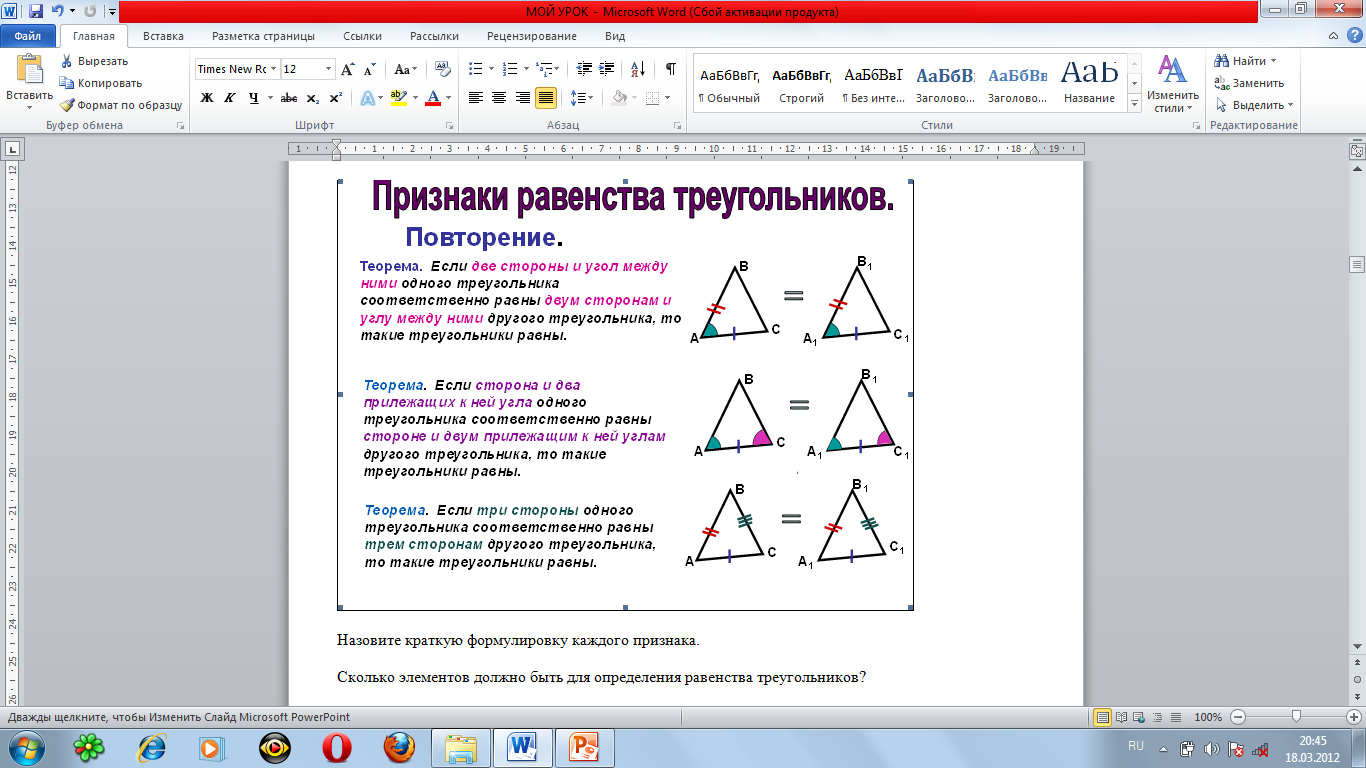                                                                                                                Подготовила                                                                                                   учитель математики                                                                                                    Касымова М.А.                                                                                                                                                                                                           		      27.02. 2018 гТема.  Признаки равенства прямоугольных треугольниковЦель: закрепление знаний (свойства прямоугольных треугольников), знакомство с признаками равенства прямоугольных треугольников.Задачи урока:Образовательные: рассмотреть и доказать признаки равенства прямоугольных треугольников, научить применять их при решении задач.Развивающие: развитие познавательного интереса, творческой активности учащихся, воображения, умения применять знания на практике.Воспитательные: воспитание внимательности, аккуратности, расширение кругозора учеников.Тип урока: урок изучения нового материала.Оборудование урока: документ для интерактивной доски (подготовленный в Star Board), веревка с 13 узлами, два картонных равных треугольника, раздаточный материал, карточки для рефлексии.Время проведения:45 минут.Структура урока:Организационный этап (1 мин.)Актуализации опорных знаний (5 мин.)Определение темы урока (10 мин.)Формирование новых знаний(15 мин.)Формирование умений (10 мин.)Домашнее задание (1 мин.)Итог урока. Рефлексия (3 мин.)Резерв времени.Ход урока:Организационный момент.Актуализация опорных знаний.Учитель. На прошлом уроке вы изучали прямоугольный треугольник и его свойства. Предлагаю вам ответить на вопросы:Какой треугольник  называется прямоугольным?Ученики: Прямоугольный треугольник – это прямоугольник, в котором один угол прямой (то есть составляет 90 градусов).Учитель: Знаете ли вы, какой треугольник называют египетским?Ученики: Прямоугольный треугольник со сторонами 3, 4, 5 называют египетским треугольником.Учитель: Почему именно египетским?Ученики: В Древней Греции был известен способ построения прямоугольного треугольника на местности. Для этого использовали веревку, на которой были завязаны 13 узелков, на одинаковом расстоянии друг от друга. Учитель: Построим прямоугольный треугольник, таким способом (вызвать три ученика). Вы будите вершинами треугольника.(растягиваем треугольник)Учитель: При строительстве пирамид в Египте именно так изготавливали прямоугольные треугольники, поэтому прямоугольный треугольник со сторонами 3,4,5 называют египетским.Учитель: Назовите элементы прямоугольного треугольника. Ученики: Катет, катет, гипотенуза.Учитель: Термин гипотенуза происходит от греческого слова, означающего стягивающая (показать на растянутом учениками треугольнике). Термин катет тоже от греческого слова которое означает отвес,  перпендикуляр (показать на растянутом учениками треугольнике).(ученики садятся)Учитель: Какими свойствами обладают элементы прямоугольного треугольника? Ученики: Сумма двух острых углов прямоугольного треугольника равна 900. Катет прямоугольного треугольника, лежащий против угла в 300, равен половине гипотенузы.Учитель: Объясните почему, что сумма двух острых углов прямоугольного треугольника равна 900.Ученики: Так как сумма углов треугольника равна 1800, а один угол в прямоугольном треугольнике прямой, то сумма двух оставшихся острых углов равна 900.Учитель: Вспомним почему, катет прямоугольного треугольника, лежащий против угла в 300, равен половине гипотенузы.Ученики: Дано: АВС – прямоугольный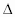 А=900,В=300, С=600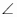 Доказать: АС = ВСДоказательство: Приложим к АВС равный ему АВD,получили ВСD, в которомВ=D = 600. поэтому DС = ВС. Но АС =DС.  Следовательно, АС = ВС. (ч.т.д.)Определение  темы урока Учитель: Сегодня мы продолжим изучение прямоугольных треугольников. Предлагаю вам решить задачи по готовым чертежам и разгадать анаграмму.Вам требуется найти неизвестный элемент х (он выделен красным цветом). Надо решить задачу, найти номер ответа, и записать соответствующую этому номеру букву.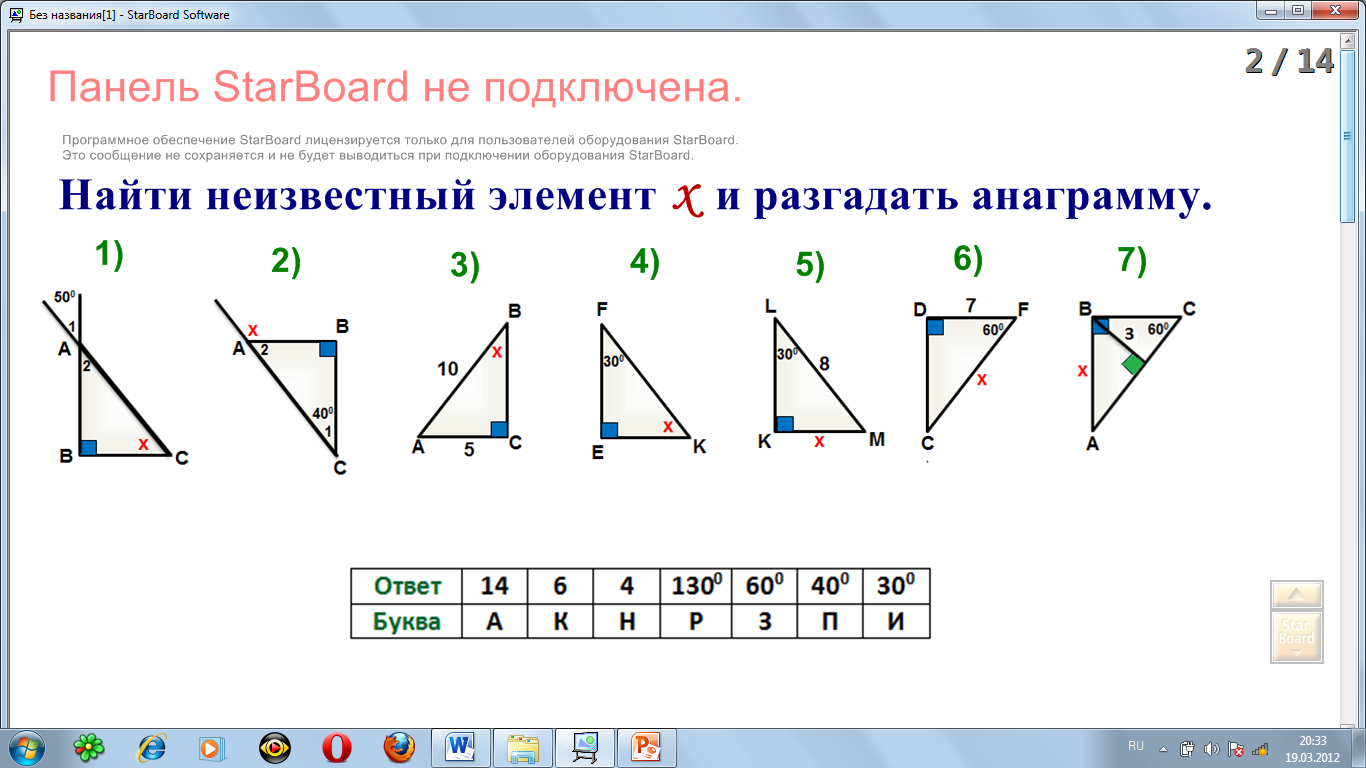 Первая задача: Чему равен х?(ответ: 400, соответствует буква П. Записали П) Вторая задача: Чему равен х?(ответ: 1300, соответствует буква Р. Записали Р) Третья задача: Чему равен х?(ответ: 300, соответствует буква И. Записали И) Четвертая задача: Чему равен х?(ответ: 600, соответствует буква З. Записали З) Пятая задача: Чему равен х?(ответ: 4 см, соответствует буква Н. Записали Н) Шестая задача: Чему равен х?(ответ: 14 см, соответствует буква А. Записали А) Седьмая задача: Чему равен х?(ответ: 6 см, соответствует буква К. Записали К) Учитель: Какое получилось слово? Ученики: Признак.Учитель: А какие треугольники называются равными? (показать два треугольника)Ученики: Треугольники, которые совпадают при наложении.Учитель: Этот способ не удобен для определения равенства треугольников. Мы пользуемся признаками равенства треугольников.А что означает слово признак?Ученики:(ответы могут быть разными надо подвести к следующему определению) Признак – это совокупность элементов, по которым определяется равенство треугольников. Учитель: Кто сможет сформулировать тему сегодняшнего урока?Ученики: Тема сегодняшнего урока «Признаки равенства прямоугольных треугольников».Учитель: Записываем тему.Формирование новых знаний Учитель: Повторим признаки равенства треугольников. Назовите краткую формулировку каждого признака.Ученики: 1.подвум сторонам и углу между ними; 2. по стороне и прилежащим к ней двум углам; 3. по трем сторонам.Учитель: Сколько элементов должно быть для определения равенства треугольников?Ученики:  Три элемента.Учитель: Решим следующие задачи:Задача №1.Даны два прямоугольных треугольника доказать их равенство.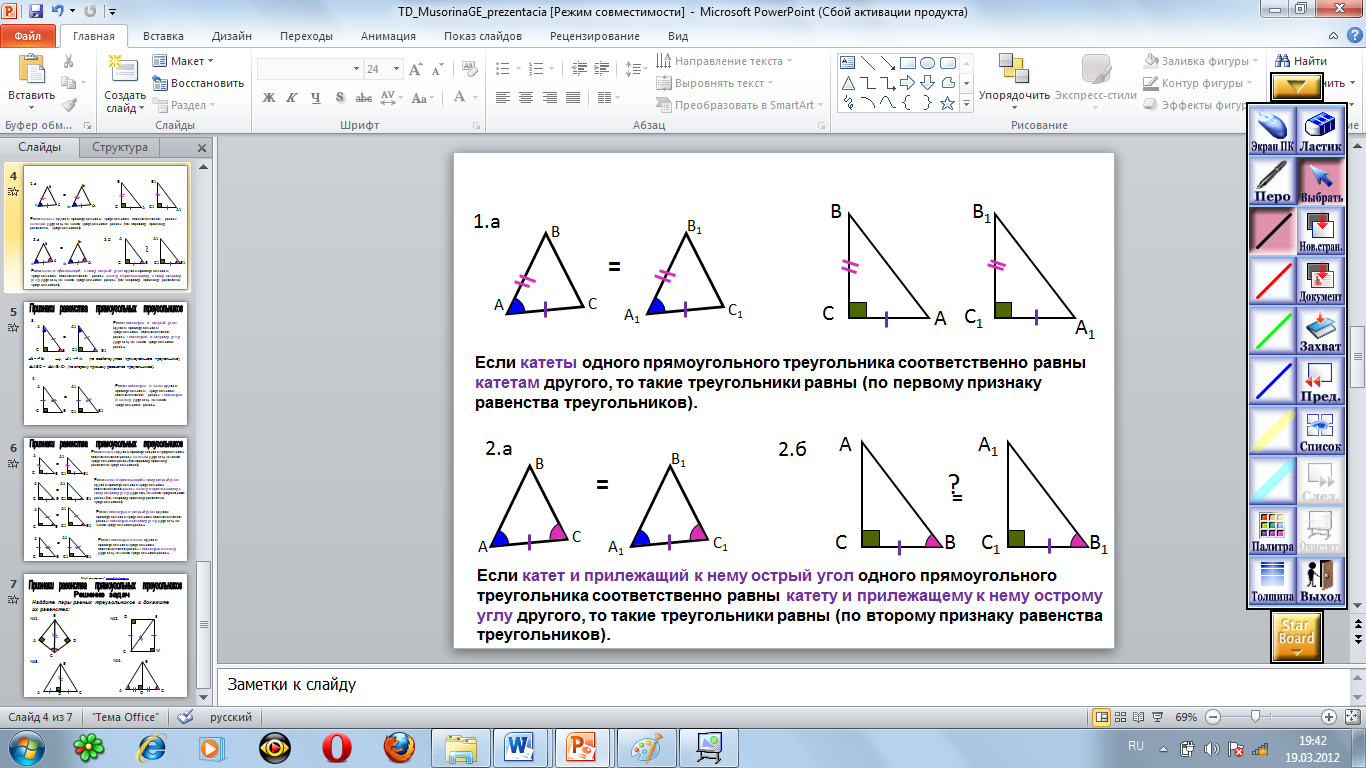 Записываем условие задачи в тетрадь и чертим рисунок. Продиктуйте, что  дано, что надо доказать? Дано: АВС и А1В1С1, С=С1=900, АС = А1С1, ВС = В1С1Доказать: АВС = А1В1С1Доказательство:(по двум сторонам и углу между ними, т.к. треугольники прямоугольные то мы можем не называть 1-н элемент какой? прямой угол, т.е.треугольники равны по двум катетам)Запишем в доказательство АВС = А1В1С1 по двум катетам.Учитель: Кто сможет назвать полную формулировку этого признака равенства прямоугольных треугольников?Ученики: Если катеты одного прямоугольного треугольника соответственно равны катетам другого, то такие треугольники равны.Задача №2.Даны два прямоугольных треугольника доказать их равенство.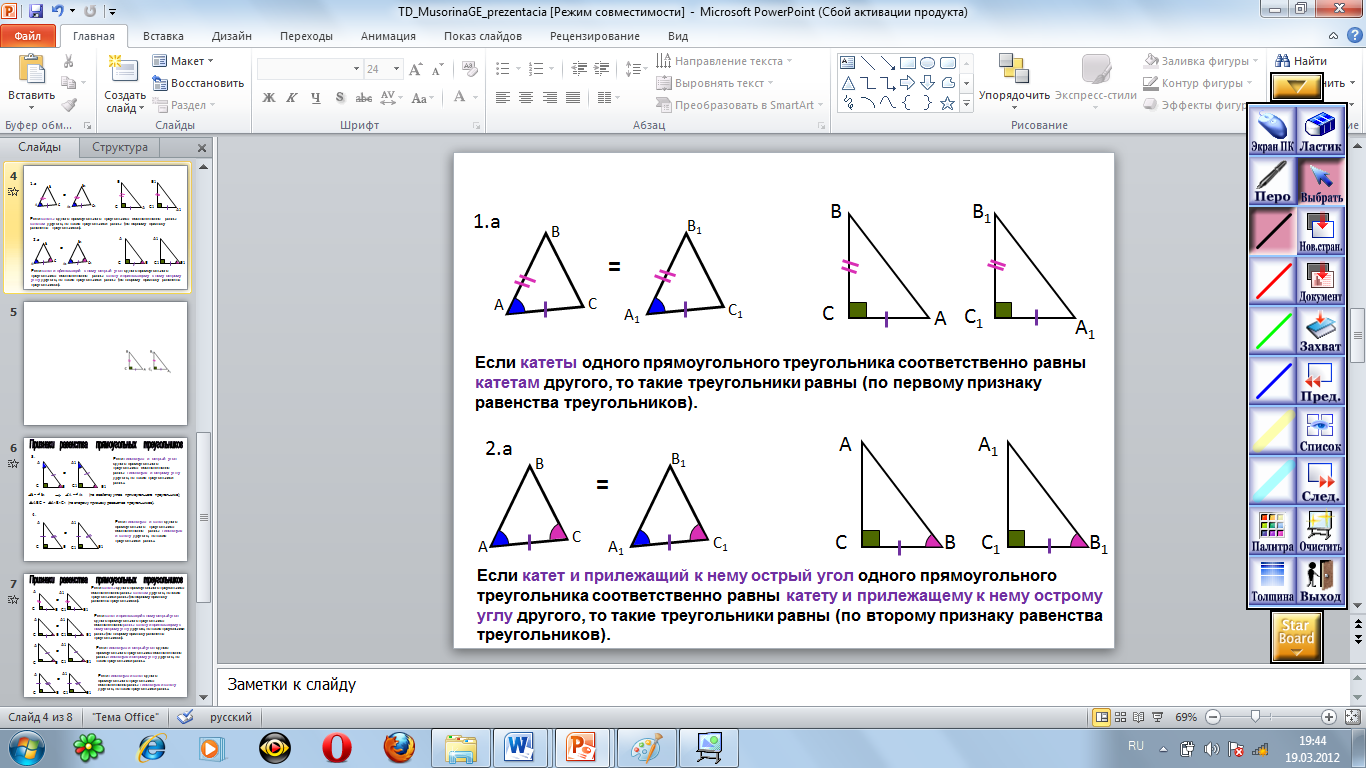 Перечерчиваем рисунок и записываем условие задачи в тетрадь. Что  дано, что нужно доказать? Дано: АВС и А1В1 С1 , С=С1=900, ВС = В1С1,В=В1Доказать: АВС = А1В1С1Доказательство:(по стороне и двум прилежащим к ней углам, с учетом того что треугольники прямоугольные как будет звучать короткая формулировка данного признака: треугольники равны по катету и прилежащему к нему острому углу)Запишем в доказательство АВС = А1В1С1 по катету и прилежащему к нему острому углу.Учитель: Сформулируйте признак?Ученики: Если катет и прилежащий к нему острый угол одного прямоугольного треугольника соответственно равны катету и прилежащему к нему углу другого, то такие треугольники равны.Задача №3.Даны два прямоугольных треугольника доказать их равенство.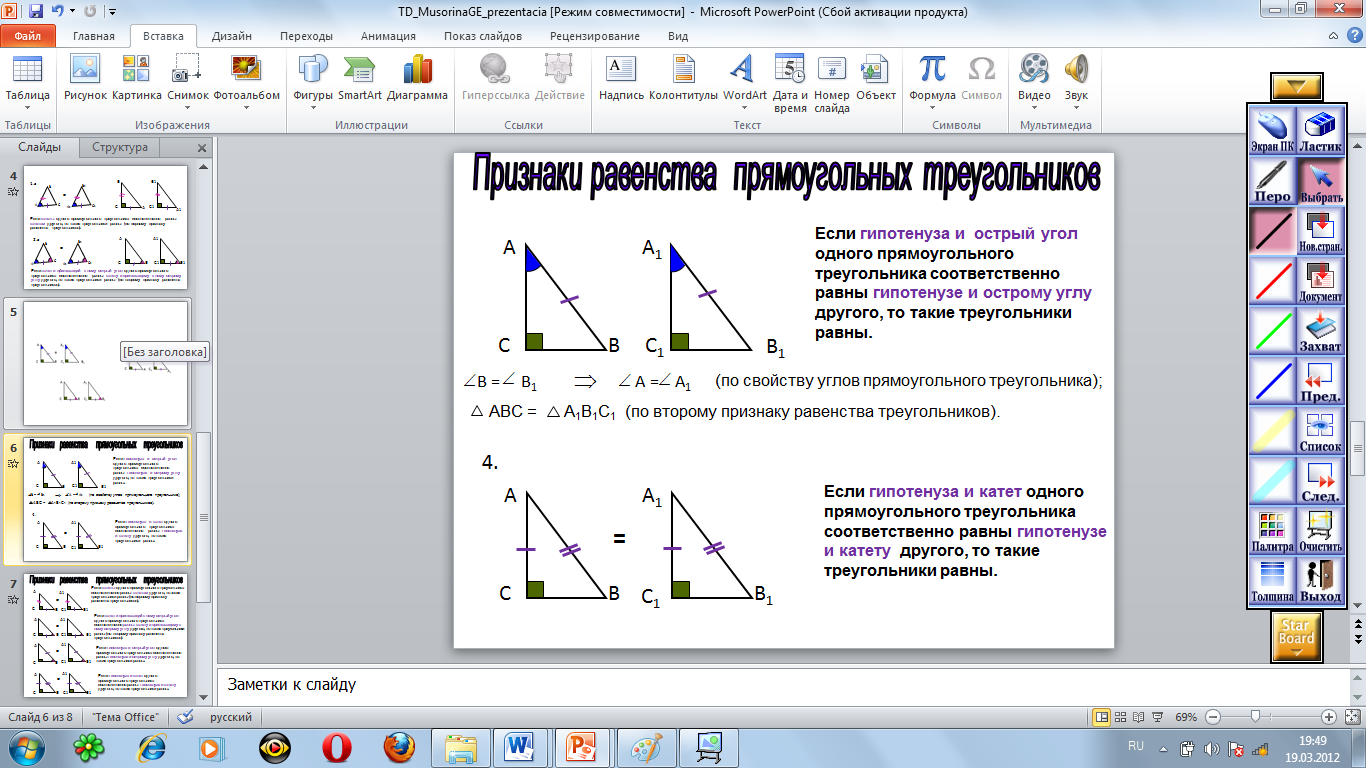 Запишите самостоятельно, что дано и что надо доказать.Что вы записали?Дано: АВС и А1В1С1 , С= С1=900, АВ = А1В1,А=А1Доказать: АВС = А1В1С1Доказательство:Кто сможет доказать?(по стороне и двум прилежащим к ней углам, т.к. А=А1, а суммаострых углов прямоугольного треугольника равна 900, тоВ=В1. Т.е. треугольники равны по гипотенузе и острому углу)Запишем в доказательство АВС = А1В1С1 по гипотенузе и острому углу.Учитель: Как будет звучать полная формулировка данного признака?Ученики: Если гипотенуза и острый угол одного прямоугольного треугольника соответственно равны гипотенузе и острому углу другого, то такие треугольники равны.Учитель: Сколько равных элементов надо знать для равенства прямоугольных треугольников?Ученики: Два. Учитель:  Мы рассмотрели три признака равенства прямоугольных треугольников, с четвертым признаком вы познакомитесь самостоятельно при решении домашней задачи.Формирование уменийУчитель:  Решим устно следующие задачи. Найти равные треугольники и доказать их равенство, используя признаки равенства прямоугольных треугольников.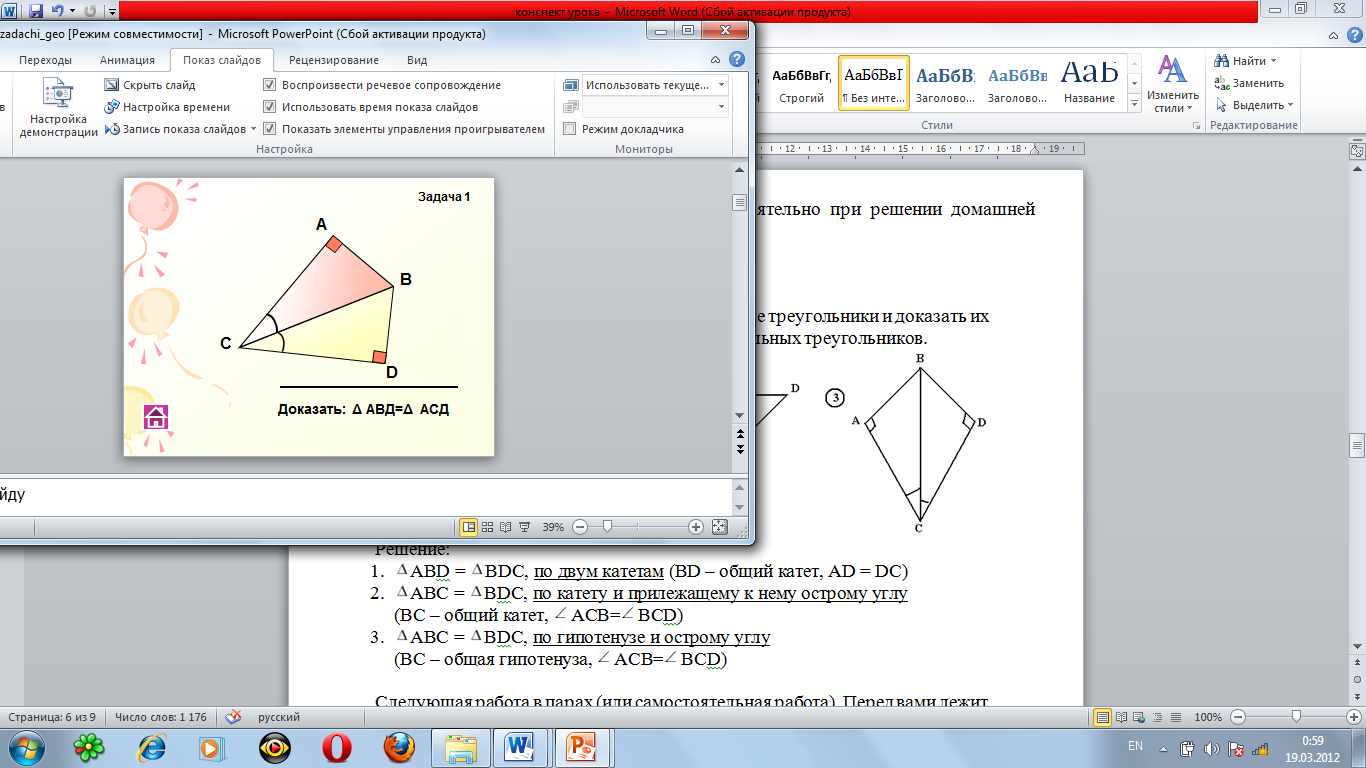 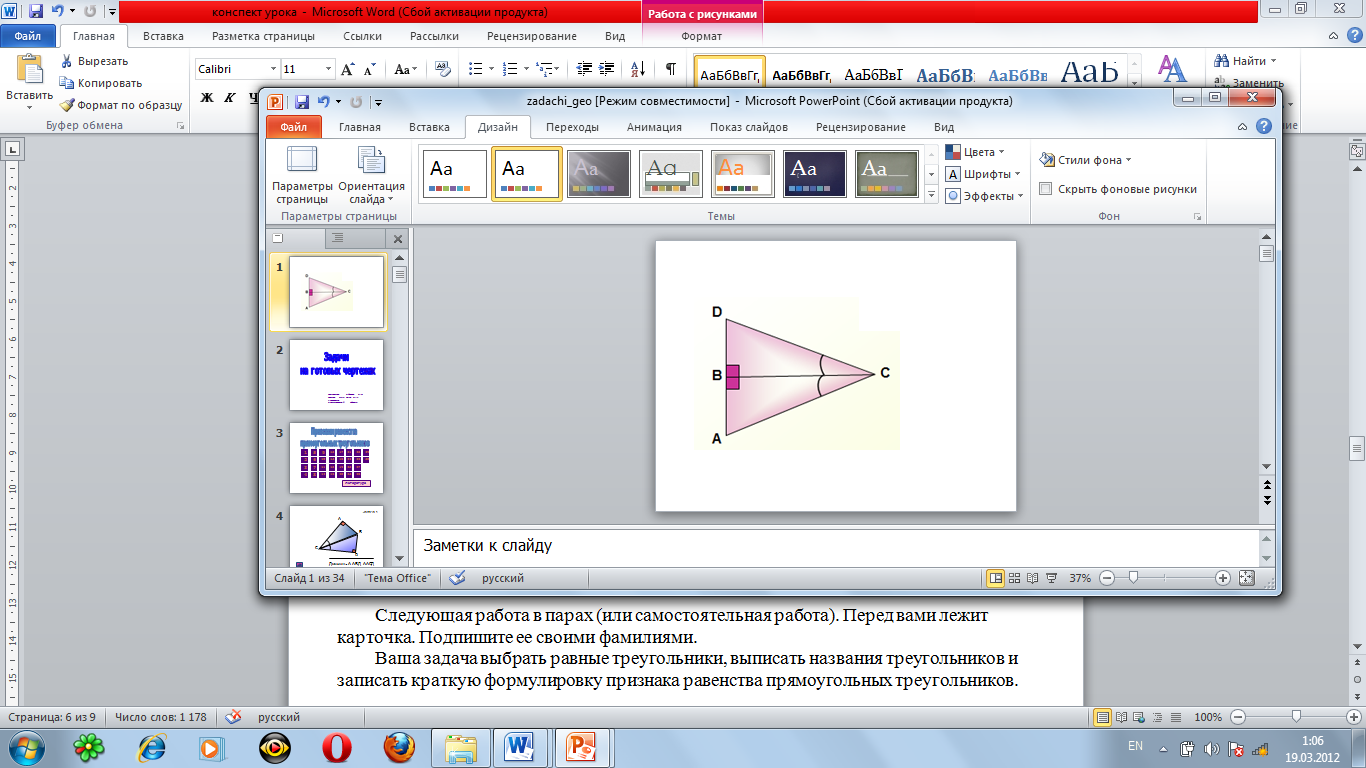 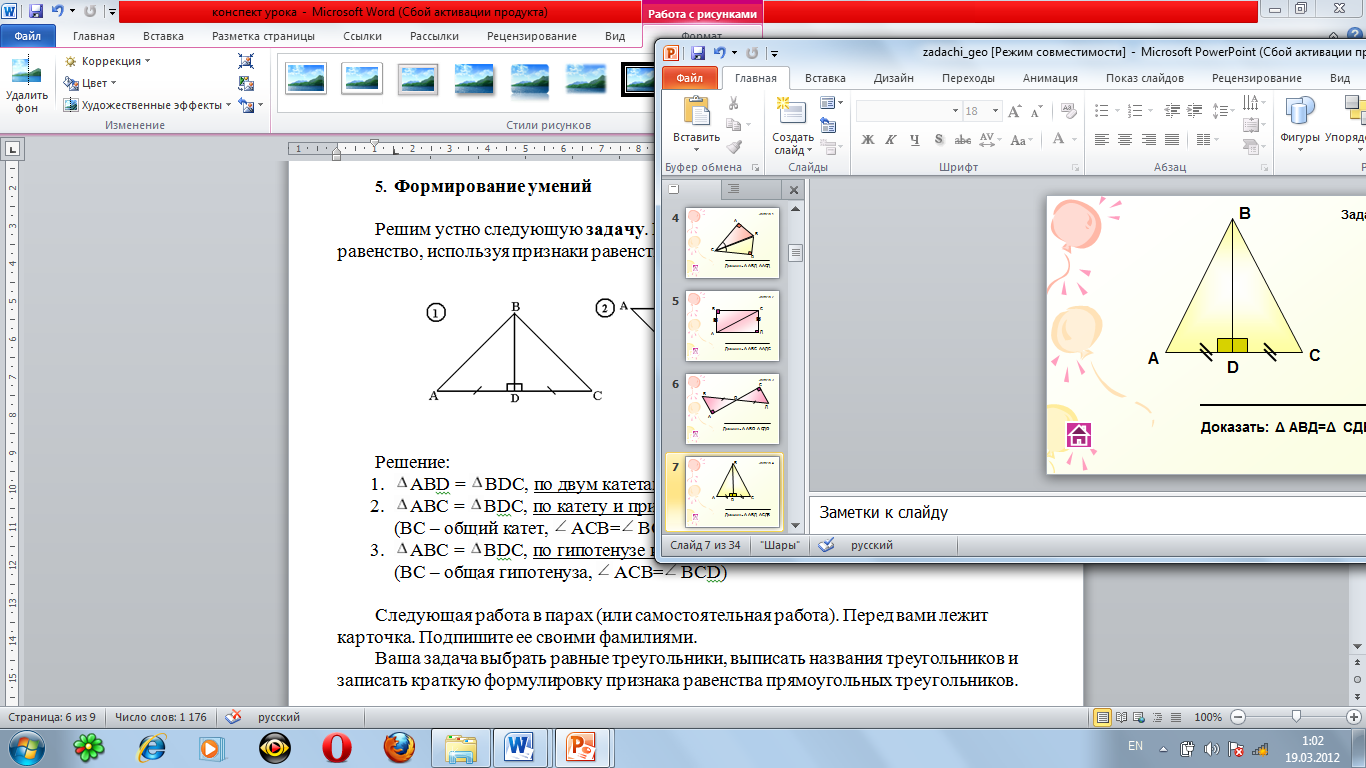 Ученики: Решение:АВD = ВDС, по двум катетам (ВD – общий катет, АD = DС)АВС = ВDС, по катету и прилежащему к нему острому углу(ВС – общий катет,АСВ=ВСD)АВС = ВDС, по гипотенузе и острому углу(ВС – общая гипотенуза, АСВ=ВСD)Учитель: Следующая работа в парах. Перед вами лежит карточка. Подпишите ее своими фамилиями. Ваша задача выбрать равные треугольники, выписать названия треугольников и записать краткую формулировку признака равенства прямоугольных треугольников. (3 мин работают)Учитель: Проверяем. Кто верно нашел равные треугольники ставим плюсики, кто верно определил формулировки признаков ставим плюсы .У кого  4 плюсика ставит оценку «5», 3 – «4», 2  - «3»Проверьте все ли карточки подписаны, передайте их на первый стол. Оценки будут выставлены.(на доске ответы:ABC = CDF – по двум катетам;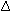 MKO = PRT – по гипотенузе и острому углу).Домашнее задание.Учитель:  Знать 4 признака равенства прямоугольных треугольников. Три учим по тетради, четвертый признак выучить самостоятельно,  №29 стр. 41Итог урока. Рефлексия. Учитель:  Сегодня на уроке вы показали свои знания и умения. Узнали признаки равенства прямоугольных треугольников. Сможете ли вы сейчас ответить на вопрос:Как формулируются  признаки равенства прямоугольных  треугольников?Если «да» - поднимите зеленую карточку, лежащую у вас на столе, если «не уверены» - желтую, если «нет» - красную) (ответы на вопросы учеников)Закончим урок словами великого ученого Галилео Галилея:«Геометрия является самым могущественным средством для изощрения наших умственных способностей и дает нам возможность правильно мыслить и рассуждать». Резерв времени: Задача №1.Доказать: ВОА = СОD   Задача №2.Доказать: В=С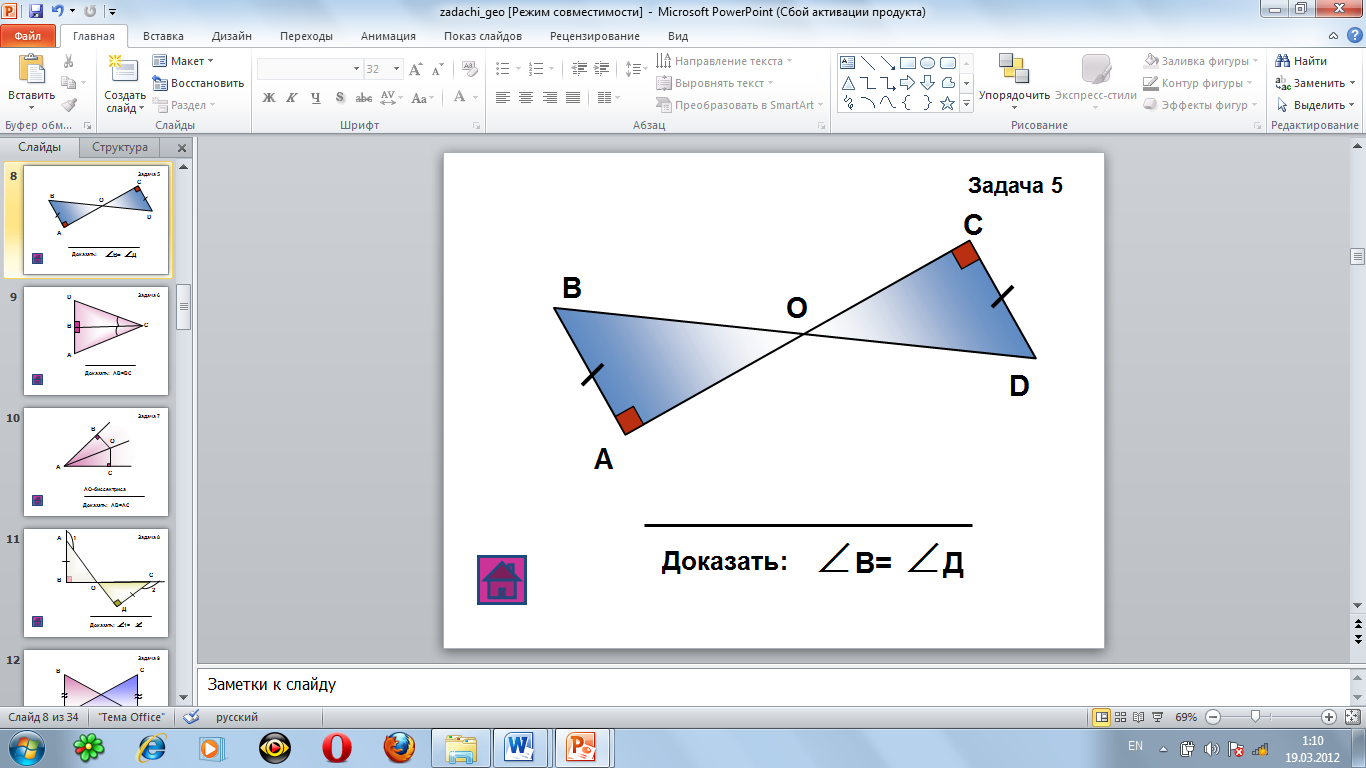 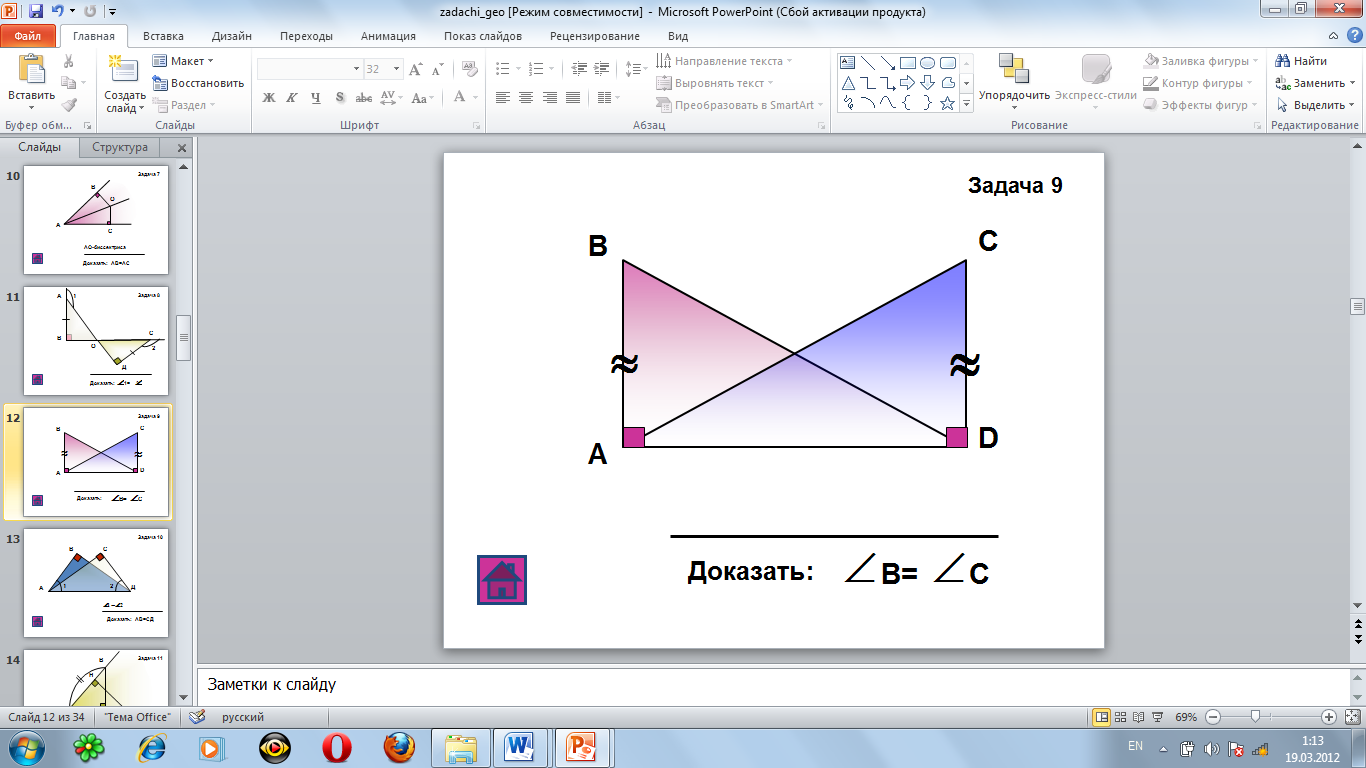  Карточка 1. Фамилии: 1 _____________________ 2 _____________________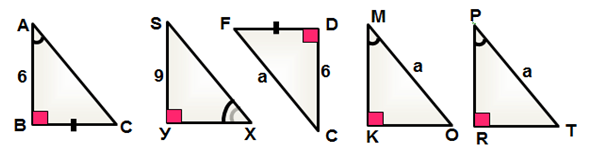 Ответ: _______________________________________________________            _______________________________________________________Оценка:______Карточка 2. Фамилии: 1 _____________________ 2 _____________________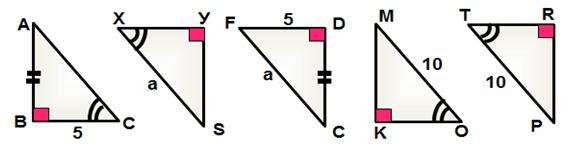 Ответ: _______________________________________________________            _______________________________________________________Оценка:______Карточка 3. Фамилии: 1 _____________________ 2 _____________________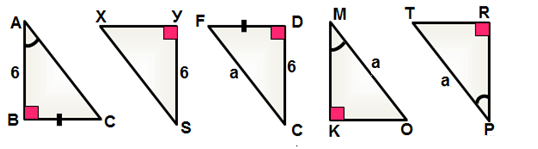 Ответ: _______________________________________________________            _______________________________________________________Оценка:______